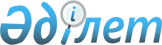 Қазақстан Республикасы Үкіметінің резервінен қаражат бөлу туралыҚазақстан Республикасы Үкіметінің 2014 жылғы 10 қазандағы № 1086 қаулысы      «2014 - 2016 жылдарға арналған республикалық бюджет туралы» 2013 жылғы 3 желтоқсандағы Қазақстан Республикасының Заңына, «Бюджеттің атқарылуы және оған кассалық қызмет көрсету ережесін бекіту туралы» Қазақстан Республикасы Үкіметінің 2009 жылғы 26 ақпандағы № 220 қаулысына сәйкес Қазақстан Республикасының Үкіметі ҚАУЛЫ ЕТЕДІ:
      1. Қазақстан Республикасы Энергетика министрлігіне 2014 жылға арналған республикалық бюджетте көзделген Қазақстан Республикасы Үкіметінің шұғыл шығындарға арналған резервінен Қостанай облысының әкiмдігіне аудару үшiн Арқалық қаласын үздіксіз жылумен жабдықтауды қамтамасыз ету үшін 2014 – 2015 жылдардағы жылыту маусымына отындық мазут сатып алуға нысаналы ағымдағы трансферттер түрінде 972763000 (тоғыз жүз жетпіс екі миллион жеті жүз алпыс үш мың) теңге сомасында қаражат бөлiнсiн.
      2. Қазақстан Республикасы Қаржы министрлігі бөлінген қаражаттың мақсатты пайдаланылуын бақылауды қамтамасыз етсін.
      3.  Қостанай облысының әкімі 2015 жылғы 1 қаңтарға дейінгі мерзімде Қазақстан Республикасы Энергетика министрлігіне бөлінген қаражаттың мақсатты пайдаланылуы жөнінде есеп берсін.
      4. . Осы қаулы қол қойылған күнінен бастап қолданысқа енгізіледі.


					© 2012. Қазақстан Республикасы Әділет министрлігінің «Қазақстан Республикасының Заңнама және құқықтық ақпарат институты» ШЖҚ РМК
				      Қазақстан Республикасының
      Премьер-Министрі К. Мәсімов